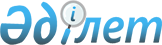 О реорганизации Консульства Республики Казахстан в городе Джидде (Королевство Саудовская Аравия)Указ Президента Республики Казахстан от 5 августа 2019 года № 88
      ПОСТАНОВЛЯЮ:       
      1. Реорганизовать Консульство Республики Казахстан в городе Джидде (Королевство Саудовская Аравия) путем преобразования в Генеральное консульство Республики Казахстан в городе Джидде (Королевство Саудовская Аравия).    
      2. Правительству Республики Казахстан принять необходимые меры, вытекающие из настоящего Указа.  
      3. Настоящий Указ вводится в действие со дня подписания.    
					© 2012. РГП на ПХВ «Институт законодательства и правовой информации Республики Казахстан» Министерства юстиции Республики Казахстан
				
      Президент        
Республики Казахстан

К. ТОКАЕВ     
